Blood Glucose Log Sheet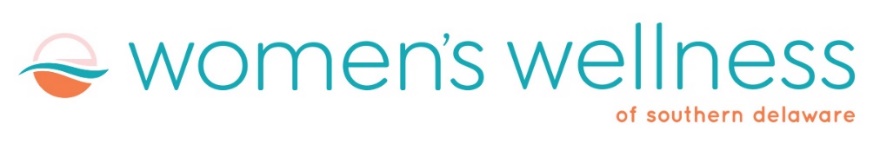 Goals:  <95 (FASTING)      <140 (1 Hour after meals)     <120 (2 Hours after meals)Remember: Fasting glucose complete when you first wake up prior to food or drinks.Remember: Check glucose 1 HOUR after you completed the meal intakeRemember: To bring your glucose log to every visitDateFasting GlucoseBreakfast Lunch DinnerBedtime